APPEL A PROJET 2023-2025Mise en place du Contrat d’Engagement JeuneVolet Jeunes en RuptureDossier de candidatureLe renseignement des champs suivis d’un astérisque (*) est obligatoire___________________________Candidature parmi les volets de l’AAP : Cet AAP se décompose en trois volets : accompagnement professionnel (co-accompagnement avec une mission locale), mobilité et logement.Le candidat peut candidater à un volet seulement, ou présenter un projet qui recouvre deux ou trois volets.Les projets à même de couvrir les trois volets, dans le cadre d’un consortium, seront privilégiés.Merci d’indiquer le ou les volets sur le(s)quel(s) vous candidatez (cocher la/les case(s)) * : Volet « accompagnement professionnel » Volet « Mobilité » Volet « logement »Si le projet concerne le volet « accompagnement professionnel », il est nécessaire de joindre la ou les lettres d’engagement attestant que le projet a bien été conçu en lien avec un ou des Missions Locales.1 – Identification du porteurNom de la structure* :SIRET* :Statut juridique* :Champ d’activité* :Adresse* :Responsable légal de la structure* (Nom, prénom, fonction, téléphone, courriel) :Personne en charge du présent dossier* (Nom, prénom, fonction, téléphone, courriel) :Date de création de la structure* :Votre association bénéficie-t-elle d’agrément(s) administratif(s) ? *  oui      nonSi oui, merci de préciser :L’association est-elle reconnue d’utilité publique ? *		 oui      nonSi oui, date de publication au Journal Officiel :L’association est-elle assujettie aux impôts commerciaux ? * 	 oui      nonMoyens humains au 31 décembre de l’année écoulée* :Budget de l’association* : Année 20232 – ConsortiumLe porteur de projet agit en tant que mandataire d’un consortium ? *  oui      nonJoindre l’accord du consortium ou le projet d’accordMembres partenaires du consortium* :Membre 1Nom du partenaire :Statut juridique :Apport dans le projet :Préciser si le partenaire a un champ d’activité spécifique (mobilité, logement, santé, …) et présenter son rôle dans le projetVous pouvez joindre une lettre d’accord ou tout document souhaité (présentation du partenaire, rapport d’activité, …)Membre 2Nom du partenaire :Statut juridique :Apport dans le projet :Préciser si le partenaire a un champ d’activité spécifique (mobilité, logement, santé, …) et présenter son rôle dans le projetVous pouvez joindre une lettre d’accord ou tout document souhaité (présentation du partenaire, rapport d’activité…)Membre 3Nom du partenaire :Statut juridique :Apport dans le projet :Préciser si le partenaire a un champ d’activité spécifique (mobilité, logement, santé, …) et présenter son rôle dans le projetVous pouvez joindre une lettre d’accord ou tout document souhaité (présentation du partenaire, rapport d’activité…)Membre 4Nom du partenaire :Statut juridique :Apport dans le projet :Préciser si le partenaire a un champ d’activité spécifique (mobilité, logement, santé, …) et présenter son rôle dans le projetVous pouvez joindre une lettre d’accord ou tout document souhaité (présentation du partenaire, rapport d’activité…)Membre 5Nom du partenaire :Statut juridique :Apport dans le projet :Préciser si le partenaire a un champ d’activité spécifique (mobilité, logement, santé, …) et présenter son rôle dans le projetVous pouvez joindre une lettre d’accord ou tout document souhaité (présentation du partenaire, rapport d’activité…)Membre 6Nom du partenaire :Statut juridique :Apport dans le projet :Préciser si le partenaire a un champ d’activité spécifique (mobilité, logement, santé, …) et présenter son rôle dans le projetVous pouvez joindre une lettre d’accord ou tout document souhaité (présentation du partenaire, rapport d’activité…)Cette liste n’est pas limitative : ajouter des membres si besoinModalités de gouvernance et d’organisation du consortium * :3 – Synthèse du projet, public visé et territoire du projetTerritoire ciblé* :Localisation géographique des actions* Préciser l’échelle et la zone d’action :Typologie du public ciblé* Plusieurs choix possibles parmi les jeunes éloignés du service public de l’emploi et sans revenus : Les jeunes ne bénéficiant pas d’un logement stable Les jeunes éloignés des institutions du SP Les jeunes en situation de handicap, bénéficiaires de la RQTH ou repérés comme susceptibles d’être accompagnés vers la Reconnaissance de travailleurs handicapés Les jeunes sortants de l’Aide Sociale à l’Enfance Les jeunes peu ou pas qualifiés, avec l’accent mis sur les publics décrocheurs ou les jeunes en situation d’illettrisme/illectronisme Les jeunes mineurs non accompagnés et les jeunes bénéficiaires d’une protection internationale Les jeunes issus des quartiers QPV Les jeunes isolés issus des zones rurales et périphériques ou rencontrant des problèmes de mobilité Les jeunes sous-mains de justice Les jeunes ayant des problématiques de santé physique ou mentale Autres précisez :Description du public visé* : Capacité à repérer les publics visés* La capacité à atteindre les publics ciblés que sont les jeunes en rupture, et l’expérience/expertise du porteur en terme de repérage et d’aller vers les jeunes :Objectif quantitatif de jeunes repérés et accompagnés* A remplir selon le(s) volet(s) sur le(s)quel(s) le porteur candidate :Objectifs qualitatifs sur le volet « accompagnement professionnel »* :Objectifs qualitatifs sur le volet « logement »* :Objectifs qualitatifs sur le volet « mobilité »* :Capacité à accompagner les publics visés qui sont éloignés des situations* Expérience expertise du porteur à détailler :4 – Contenu détaillé du projetNom du projet* :Contexte et diagnostic territorial* Exposé du contexte local et des besoins :Caractère structurant du projet sur le territoire* Indiquer la plus-value par rapport à l’existant et sa complémentarité au regard des dispositifs et acteurs existants sur le territoire considéré :Partenaires locaux* Si des partenariats (hors consortium) avec d’autres acteurs sont prévus, il est demandé de décrire ces acteurs et leurs activités, et leur rôle dans le projet :Description du projet* Description synthétique du projet en une dizaine de lignes :Vous pouvez également joindre un document pour le descriptif du projetDescription des actions de repérage et d’aller vers les jeunes en rupture* :Description des actions d’accompagnement des jeunes vers l’ouverture d’un CEJ et leur insertion socio-professionnelle (volet accompagnement professionnel)* A compléter selon le ou les volets sur le(s)quel(s) candidate le porteur :Description du co-accompagnement mis en place en lien avec une ou des Missions Locales pour une prise en charge globale du jeune* A compléter selon le ou les volets sur le(s)quel(s) candidate le porteur :  Description des actions en matière de logement* A compléter selon le ou les volets sur le(s)quel(s) candidate le porteur :  Description des actions en matière de mobilité* A compléter selon le ou les volets sur le(s)quel(s) candidate le porteur :  Reporting et remplissage du collecteur de données* :Engagement de reporting* Reporting et remplissage du collecteur de données * case à cocherEn cas de sélection de mon projet, je m’engage à remplir le collecteur de données avec l’ensemble des indicateurs mentionnées dans l’AAP, et j’ai bien pris connaissance que ces données pouvaient faire l’objet de modification par la DGEFP.5 – Calendrier du projetLes projets peuvent être soutenus pour deux ans (à compter de décembre 2023)Démarrage du projet* Date prévisionnelle de démarrage du projet :Durée prévisionnelle du projet * :6 – BudgetBudget du projet* :Veuillez remplir et joindre le modèle « Annexe 1 – Annexes financières AAP CEP JR»*Moyens humains* (salariés et bénévoles mobilisés sur le projet) :7 – Attestations*Le droit d'accès aux informations prévues par la loi n• 78-17 du 6 janvier 1978 relative à l'informatique, aux fichiers et aux libertés s'exerce auprès du service ou de l'établissement auprès duquel vous déposez cette demande.Je soussigné(e), (nom  et prénom) :                     représentant(e) légal(e) de l’association :                     Si le signataire n'est pas le représentant statutaire ou légal de l’association, joindre  le pouvoir ou mandat (portant les 2 signatures - celle du représentant légal et celle de la personne qui va le représenter -) lui permettant d'engager celle-ci1.Déclare :que  l'association est à jour de ses obligations administratives², comptables, sociales et fiscales (déclarations et paiements correspondants)exactes et sincères les informations du présent formulaire, notamment relatives aux demandes de subventions déposées auprès d'autres financeurs publicsque l'association respecte les principes et valeurs de la Charte des engagements réciproques conclue entre l'État, les associations d'élus territoriaux et le Mouvement associatif, ainsi que les déclinaisons de cette charteque l’association a perçu un montant total et cumulé d'aides publiques (subventions financières -ou en numéraire- et en nature) sur les trois derniers exercices (dont l'exercice en cours)3:  Inférieur ou égal à 500 000 €  Supérieur à 500 000 €demander une subvention de * :                 €  au titre de l’année ou exercice 20_ _que cette subvention, si elle est accordée, sera versée au compte bancaire de l'association (joindre un RIB)Fait le						à	Signature et cachet de la structure      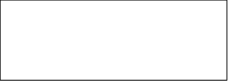 1 	Le mandat ou procuration est un acte par lequel une personne donne à une autre le pouvoir de faire quelque chose pour le mandant et en son nom. Le contrat ne se forme que par l'acceptation du mandataire. Art. 1984 du code civil.2 	Déclaration de changements de dirigeants , modifications de statuts, etc. auprès du greffe des associations – préfecture ou Sous-préfecture3 	Conformément à la circulaire du Premier ministre du 29 septembre 20 15, à la Décision 2012/21/UE de la Commission européenne du 20 décembre 20 11 et au Règlement (UE) No 360/2012 de la Commission du 25 avril 2012 relatif à l'application des articles 107 et 108 du traité sur le fonctionnement de l'Union européenne aux aides de minimis accordées à des entreprises fournissant des services d'intérêt économique général et au Règlement (UE) n' 1407/2013 de la Commission du 18 décembre 2013 relatif à l'application des articles 107 et 108 du traité sur le fonctionnement de l'Union européenne aux aides de minimis.Type d’agrément :attribué par :en date du : Nombre de bénévoles=personne contribuant régulièrement à l'activité de l'association, de manière non rémunéréeNombre de volontaires=personne  engagée pour une mission d'intérêt général par un contrat spécifique (par ex. Service civique)Nombre total de salariésdont nombre d'emplois aidésNombre de salariés en équivalent temps plein travaillé (ETPT)Nombre de personnels mis à disposition ou détachés par une autoritépubliqueAdhérentsCHARGESMontantPRODUITSMontantCHARGES DIRECTESCHARGES DIRECTESRESSOURCES DIRECTESRESSOURCES DIRECTES60 - Achats70 - Vente de produits finis, de marchandises,prestations de servicesPrestations de services74 - Subventions d'exploitation2Achats matières et fournituresEtat : préciser le(s) ministère(s), directions ouservices déconcentrés sollicités cf. 1ère pageAutres fournitures61 - Services extérieursLocationsEntretien et réparationAssuranceConseil-s Régional(aux) :Documentation62 - Autres services extérieursConseil-s Départemental(aux) :Rémunérations intermédiaires et honorairesPublicité, publicationCommunes, communautés de communes ou d’agglomérations :Déplacements, missionsServices bancaires, autres63 - Impôts et taxesImpôts et taxes sur rémunération nAutres impôts et taxes64 - Charges de personnelOrganismes sociaux (CAF, etc. déta iller) :Rémunération des personnelsFonds européens (FSE, FEDER, etc.)Charges socialesL'agence de services et de paiement (emplois aidés)Autres charges de personnelAutres établissements publics65 - Autres charges de gestion courante75 - Autres produits de gestion courante756. Cotisations758. Dons manuels - Mécénat66 - Charges financières76 - Produits financiers67 - Charges exceptionnelles77 - Produits exceptionnels68 - Dotations aux amortissements, provisions et engagements à réaliser sur ressources affectées78 - Reprises sur amortissements et provisions69 – Impôt sur les bénéfices (IS) ; Participation  des salariés79 - Transfert de chargesTOTAL DES CHARGESTOTAL DES PRODUITSCONTRIBUTIONS VOLONTAIRES EN NATURECONTRIBUTIONS VOLONTAIRES EN NATURECONTRIBUTIONS VOLONTAIRES EN NATURECONTRIBUTIONS VOLONTAIRES EN NATURE86 - Emplois des contributions volontaires en nature87 - Contributions volontaires en nature860 -Secours en nature870 - Bénévolat861 - Mise à disposition gratuite de biens et services871 - Prestations en nature862 - Prestations864 -Personnel bénévole875 - Dons en natureTOTAL0TOTAL0Objectif quantitatif total*Dont l’objectif sur le volet « accompagnement professionnel » :Dont l’objectif sur le volet « logement » :Dont l’objectif sur le volet « mobilité » :Règles de financement :L’aide accordée dans le cadre du présent appel à projets peut être de 100%, mais un projet peut être cofinancé avec des partenaires.L’assiette des dépenses éligibles des projets présentés devra être supérieure à 50 000€, toutes taxes comprises, pour un projet d’une durée d’un an (100 000€ pour un projet sur 2 ans).La subvention accordée est versée au porteur du projet, chef de file du consortium le cas échéant, qui organise le partenariat entre les acteurs.Les dépenses éligibles au financement du projet sont constituées des coûts directement liés à la conception et à la mise en œuvre du projet lauréat, dès lors qu’ils sont dûment justifiés :Coûts d’ingénierie de parcoursCoûts de repérage et de remobilisation des jeunes avant l’entrée en CEJCoûts liés à la mobilisation des solutions, au suivi et à l’amélioration des parcoursCoûts de communicationCoûts de location des locaux et de matérielsDotations dans le cadre des projets des bénéficiaires…Ne font pas partie des actions éligibles à un financement par le présent appel à projets :L’acquisition de terrain et les investissements immobiliersLes coûts d’allocation et les dépenses d’accompagnement de droit commun notamment mises en œuvre par les Missions LocalesMontant global du projet *Montant total de la demande de subventionDont montant sur le volet « accompagnement professionnel »Dont montant sur le volet « logement »Dont montant sur le volet « mobilité »Nombre de bénévoles :Bénévole : personne contribuant régulièrement à l’activité de l’association de manière non rémunérée.Nombre total de salarié(e)s :